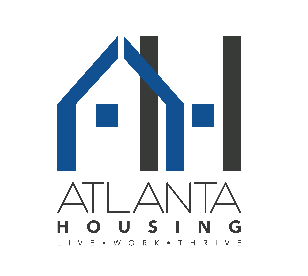 AHA CANDIDATE INFORMATION FORM              Intern Job Fair: Tuesday - April 17, 2018        4 :00 p.m. –  7:00 p.m.        230 John Wesley Dobbs Avenue     Atlanta, Georgia 30303Candidate Name (Please print)Email Address: (Please print)Phone: -----------------------------------------------------------------------------------------------------------------------------------Please complete this form, attach a current resume and bring both documents with you to the job fair on Tuesday - April 17, 2018Also, please ensure you have submitted an electronic version of your resume to: AHAinterns@atlantahousing.orgAre you currently a rising senior in high school?  Yes ____   No ____ Have you applied and been accepted into college? Yes___    No____Please check year in college:   1st _____     2nd_____    3rd_____    4th_____Are you a current resident of affordable housing or housing choice?  Yes____   No____  Community Name:  ________________________________________________________Voucher holder’s name: Last _____________________ First________________________________  Voucher holder’s Phone: _______________________Have you ever been employed by Atlanta Housing?    Y____   N____ Date: ___________Please list any classes or work experience relevant to your selections aboveAll applicants must pass a comprehensive background check and drug screenAHA is an Equal Opportunity EmployerRank your top 3 areas of interest as 1st, 2nd, and 3rd(These areas are representative of the available opportunities)Rank your top 3 areas of interest as 1st, 2nd, and 3rd(These areas are representative of the available opportunities)Contracts & Procurement (Interested in the public buying function, exposure to contracts) Choice Neighborhoods (Interested in social work/human development/community engagement)Communications & Public Engagement (Interested in communications & public relations)Governmental & External Affairs (Interested in public policy, local government, neighborhood planning, senior citizen initiatives)Facilities Management (Interested in accounting and the operation of a corporate facility)Finance (Interested in accounting & finance)Human Development Services (Interested in social work & human development)Information Technology (Interested in programming, PC service & repair, telecommunications)Real Estate Group Real Estate Oversight & Services (Interested in professional property management, process improvement initiatives, utility management)Neighborhood Revitalization (Interested in affordable housing, and economic vitality within communities)Class or other trainingDetails